Gutschein für Peter Mustermannim Wert von CHF 50.—Offeriert von Firma Mustermax GmbHGutschein-Nr. xxxx				Luzern, 20.08.2013				Visum mwmGutschein Gültigkeit: 2 Jahre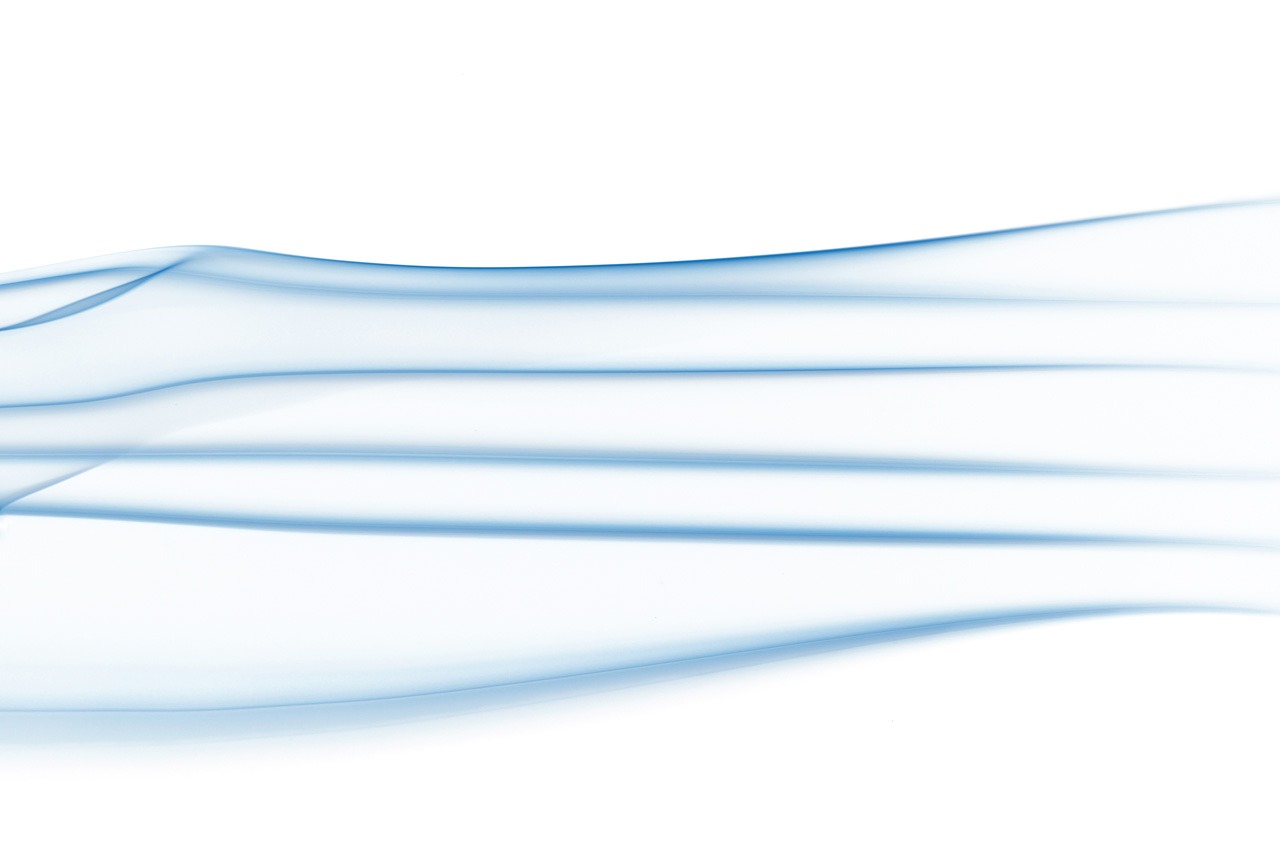 